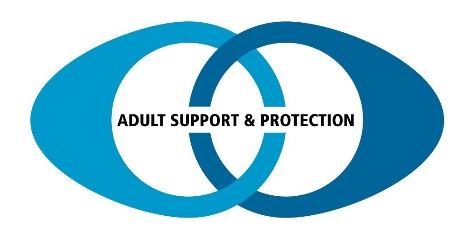 GRAMPIAN ADULT SUPPORT AND PROTECTION REPORTING FORMIf there is a need for immediate action to protect the adult, this should be addressed prior to completing this form.If required, contact the appropriate emergency services - telephone 999.If a crime is known or suspected to have been committed, this should be reported to Police Scotland – telephone 101.If the incident involves a child, consideration should be given to contacting the appropriate child protection services.Please return this form by secure email to:To discuss, please call:Aberdeen Cityadultprotection@aberdeencity.gcsx.gov.uk01224 264085Aberdeenshireadultprotectionnetwork@aberdeenshire.gcsx.gov.uk01651 871246Morayaccesscareteam@moray.gov.uk01343 563999RISKRISKRISKRISKRISKIs the adult at immediate risk of harm?YesNoIf yes, please specify what has been done to support and protect the adult from harm prior to submitting this formPlease summarise any residual risk at the time of submitting this form DETAILS OF PERSON COMPLETING THIS FORMDETAILS OF PERSON COMPLETING THIS FORMDETAILS OF PERSON COMPLETING THIS FORMDETAILS OF PERSON COMPLETING THIS FORMYour NameDate Your Job Title/Role Organisation/DepartmentContact DetailsDETAILS OF ADULT AT RISK OF HARMDETAILS OF ADULT AT RISK OF HARMDETAILS OF ADULT AT RISK OF HARMDETAILS OF ADULT AT RISK OF HARMNameAddressDate of BirthAddressIf known, CHI orCareFirst NumberAddressEthnicityTelephone NumberPRIMARY USER GROUP/CLASSIFICATIONPRIMARY USER GROUP/CLASSIFICATIONAcquired brain injuryDementiaLearning disabilityMental healthOlder PeoplePhysical DisabilitySubstance Misuse
If other, please specify: 





CAPACITY / COMMUNICATION / CONSENTCAPACITY / COMMUNICATION / CONSENTCAPACITY / COMMUNICATION / CONSENTCAPACITY / COMMUNICATION / CONSENTCAPACITY / COMMUNICATION / CONSENTDo you have concerns about the adult’s capacity?YesNoIf yes, please provide detailsHas consent to share information been given?YesNoPlease provide name and role if consent to share has been given by someone other than the adult at riskNameRoleIf no consent to share has been obtained, please provide brief explanationDo you have concerns about the adult’s ability to communicate?YesNoIf yes, please provide detailsMAIN PRESENTING HARMMAIN PRESENTING HARMFinancial /materialNeglectPhysicalPsychologicalSelf harmSexual
If other, please specify:





DETAILS OF CONCERNDETAILS OF CONCERNDETAILS OF CONCERNDETAILS OF CONCERNDETAILS OF CONCERNDate and time of concern/incidentLocation of concern/incidentDescription of concern/incidentHas Police Scotland been contacted?YesNoIf yes, please provide Crime Reference NumberOther action and outcomes to dateAdditional action plannedSIGNIFICANT RELATIONSHIPSSIGNIFICANT RELATIONSHIPSSIGNIFICANT RELATIONSHIPSSIGNIFICANT RELATIONSHIPSNameRelationshipContact DetailsAge (if known)DETAILS OF DISCUSSIONS(Please detail discussions to date about the incident – including discussion with your line manager wherever possible prior to submitting this form)DETAILS OF DISCUSSIONS(Please detail discussions to date about the incident – including discussion with your line manager wherever possible prior to submitting this form)DETAILS OF DISCUSSIONS(Please detail discussions to date about the incident – including discussion with your line manager wherever possible prior to submitting this form)DETAILS OF DISCUSSIONS(Please detail discussions to date about the incident – including discussion with your line manager wherever possible prior to submitting this form)NameContact DetailsRole in incident/concernDate